IL SECOLO XIX             4 marzo 2003Festa della donna al Cepun dibattito sui temi dell'IslamIl consorzio Sportivo Pianacci, in occasione della Festa della Donna (che coincide con il "compleanno” dell'associazione, il cui centro venne inaugurato l'8 marzo del 1997) presenta un nutrito programma per tutti i gusti.Un 'occhio particolare è rivolto alle donne islamiche, dal momento che nel quartiere è presente una numerosa comunità di origine nordafricana.Domani, alle 15, alla biblioteca civica "Firpo" si svolge un incontro dibattito promosso dal Comune nell'ambito del progetto: "Donne tra culture diverse - esperienze e strategie - conferenze - proiezioni video - mostre fotografiche". Tema del dibattito: "Esse hanno diritti equivalenti ai loro doveri. Un messaggio di femminilità civile". Relatori: Souheir Khatkhouta (associazione Donne Musulmane d'Italia) e Hamza Piccardo (segretario dell'Unione delle Comunità e Organizzazioni Islamiche in Italia).Saranno presenti, oltre agli assessori Luca Borzani e Elio Massolo, due classi di studenti dell'istituto commerciale "Rosselli" e del Liceo Scientifico "Lanfranco ni". AI termine, degustazione di tè arabo.Sabato 8 marzo, con inizio alle ore 15, sempre presso il salone della biblioteca civica "Firpo" la rete di associazioni impegnata nella realizzazione dei progetti Let Ponente allestirà una festa per le piccole donne del quartiere."Piccole donne in festa", oltre a giochi e musica (grazie agli educatori ed agli animatori del Centro Sociale Zenit e del gruppo "La Festa") prevede anche la partecipazione del mago Genius. La sera dell'8 marzo il salone della biblioteca Firpo ospiterà, a partire dalle ore 20,30, “Cep, ovvero: Canzoni e Primule", serata danzante ad ingresso gratuito con le canzoni di Vito; primule in omaggio a tutte le donne presenti.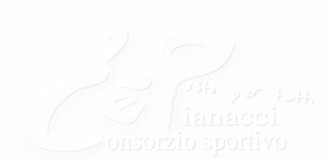 